NAME: Izokpu Itohan MATRIC NO: 15/ENG03/018COURSE: CVE504 Advanced Structural EngineeringQUESTION ONEa)   Define flexural strengthAnswer:The flexural strength of a material is defined as the maximum bending stress that can be applied to that material before it yields. Flexural strength is also known as bending strength, modulus of rupture or transverse rupture strength.b)   A group of four piles supports a 450 x 450 mm rectangular column which transmits an ultimate axial load of 4000 kN. If the pile diameter is 500 mm spaced at 1350 mm Centre- Centre, design the pile cap using fcu  =30N/mm2, fy=410N/mm2.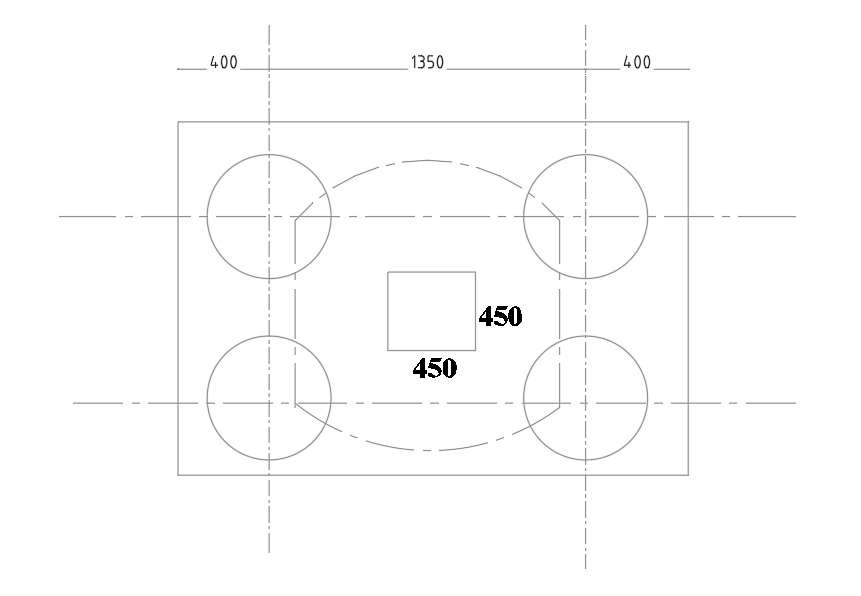 500 ÷ 2 = 250 + 150 = 400( 𝑖  𝑖   ℎ 𝑖 )𝑖𝑖 𝑖 ∅ = 500ℎ  𝑖 ℎ = 1100𝑖  = ℎ −  − ∅ℎ = 1100 − 100 − 25 = 975  =1× 𝑖 =21× 1350 = 67521𝑖𝑖 𝑖 =     ∅ =51375 − 4501× 500 = 1005Design for reinforcement𝑣  == 450 − 100 = 3502𝑖  = 250 − 100 = 1504000 × 103  × 675𝐴 =4 × 0.87 × 𝐹=4 × 975 × 0.87 × 410= 19412 , 2𝐴 = 38822Shear check𝑖 𝑌25 @2504000ℎ  𝑖𝑖 𝑖,  =     =2= 20002𝑉 = 𝑉 × 𝑣    =2 2000  ×  350 2 × 975= 359 1 200200𝑉.  = 0.12(100 𝐹)2  ≥ (0.0351.5𝐹0.5);  = 1 + √= 1 + √975= 1.45 1 𝑉.  = 0.12 × 1.43(100 × 0.0026 × 30)3  ≥ (0.035 × 1.431.5  × 300.5)= 0.35 ≥ 0.33(. )0.35 × 2150 × 975𝑉.  =1000 × 1000= 0.73 > . QUESTION TWOa)   A cantilever retaining wall has angle of friction 450  and supports a granular material of saturated  density  of  1820kg/m3.  Check  the  stability  of  the  wall  and  determine  theoverturning and restrained moments. Assume 30-410N/mm3  grade of concrete.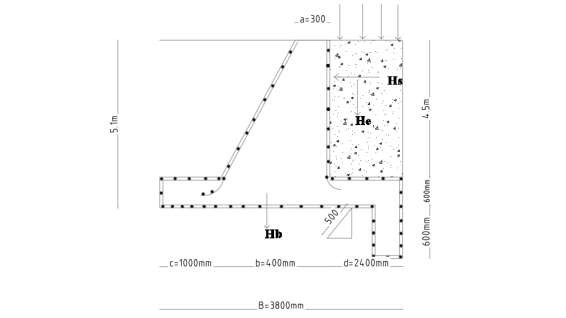 A.   Checking for stability =1 − sin 451 + sin 451= 0.17𝑎  = 𝑎𝐻 =0.17= 5.88𝑎  = 𝑎𝐻 = 0.17 × 1820 × 10 × 5.1 × 10−3  = 15.78/²Load due to surcharge =  = 0.17 × 12 = 2.04/²ℎ𝑖 , 𝐻 =12 𝑎𝐻 =1× 15.78 × 5.1 = 40.242𝐻𝑖    ℎ, 𝐻 =  𝑠𝐻 = 2.04 × 5.1 = 10.4Vertical load𝐻: :1( + )ℎ =21(0.3 + 0.4) × 4.5 × 24 = 37.82𝐻: ℎ:1( + )ℎ =21 (2.4 + 2.5) × 4.5 × 1820 × 10 × 10−3  = 200.72𝐻: : 𝐴𝜌𝑐𝑐  = 3.8 × 0.6 × 24 = 54.7Variable loads𝑉𝑙  =  ×   = 2.4 × 12 = 28.8𝐻                𝐻𝑖   = 𝐹𝐻  3 + 𝐹𝐻𝑆  2 = (1.1 × 40.24 ×5.13+ 1.5 × 10.4 ×5.12) = 114.95𝑖   = [𝐻 (𝐶 + 2) + (𝐻 × 2) + 𝐻( +  − )] 𝐹 = [37.8(1.2) + (54.7 × 1.9) + (200.7 × (2.4 + 0.4 − 0.3)] × 0.9 = 585.9b)   Give reasons for the following; (a) Bored piles are enlarged at base (b) Precast piles must be reinforced and design to resist bending moment.Answera)   Bored piles are enlarged at base because it may be a cost-effective option to the barrette shaped  piles,  considering  the  reduction  of  the  cross  section  of  the  deep  foundation elements, yet maintaining a high bearing capacity.b)   Reinforcement must be provided in the precast concrete pile to withstand the bending and tensile stresses which occur during handling and driving. Once the pile is in the ground,  and  if  mainly  compressive  loads  are  carried,  the  majority  of  this  steel  is redundantQUESTION THREEa)   Write a well detailed explanation of the construction procedure including materials used, tests  on  soil  bearing  capacity,  pile  length  e.t.c  during  the  construction  of  Fajuyi  Park Bridge, Ado-Ekiti.Answer:The technical study of execution:This  is  the  first  and  most  important  step  in  the  construction  of  a  bridge  because  the enormous  loads  applied  on  this  structure  during  the  construction  site  and  after  its commissioning must be well quantified and studied in a really sufficient  time with the consideration the aesthetic aspect that plays a very important role in bridges.The infrastructure:•	The  foundations  are  the  base  of  the  bridge  which  transmit  all  the  loads  of  the superstructure to the ground, this ground which is variable one matter of resistance because there are clay soils that cannot mympa support the feet of a pedestrian for this case it is very difficult to implement a work of such characteristics that requires a high technicality.•   The superficial foundations (soles) (between 0-5m).•	the semi-deep foundations (improved the soil by the big concrete and the sole will be implanted on this improved ground) (between 5-10 m).•	the deep foundations (improved the ground by piles anchored in the good ground and the sole will be implanted on the piles) (between 10-100 meters).Realization of the piles:•    This is a step that requires a lot of technique and difficulty as well as specific means(drilling, lining) and qualified human resources (drilling specialists)•    the stages of realization of the piles are as followsa)    Implantation of the axes of pilesb)    Drilling of pilesc)    Drilling of bored pilesd)    Preparation of the reinforcement cagee)    Implementation of the reinforcement in the jacketed tube.f)     Concreting piles.g)    Remove the shirts.Realization of the soles:•	After the implementation of the piles, it is necessary to proceed to the opening of the excavation for the sole that will distribute the loads from the superstructure on the piles and piles on the ground.•	In general, the piles realized before require the coppicing to demolish the heads of the piles to reach the low level of the sole this operation is called the coppicing of the piles.•	After the coppicing and the preparation of the excavation of the footing according to  the  dimensions  opted  in  study  the  laying  of  a  layer  of  clean  concrete  with  a thickness  of  10  to  15  cm  for a  good  concreting  and  facility  of  carrying  out  the reinforcement.•	Following the reinforcement operation of the semmelle according to the plans civil engineering and then the formwork and finally the concreting of the sole.Realization of the supports (piles and abutment):•	The pile and is intermediate vertical element to support the deck of the bridge and transmits to the foundation and the abutment is a vertical element located at the end of the bridge support shore so each bridge has two abutments a number of piles of (0 -Infinity)Realization of the apron:•	The deck of a bridge is a very important element that require a whole subject of discussion technically there are several types of aprons according to the types of the bridges and according to the method of realization thus the means in disposition that will be treated in the next subject in detail.b)   If  a  Bridge  structure  is to  be  located  within  Afe  Babalola  University,  suggest  a likely location and justify your assertion.AnswerA bridge structure should be built above the Ureje river because there is a flow of water passing through that area.QUESTION FOURa)   Differentiate between HA and HB loading systemAnswerHA loads is the normal design loading for Great Britain and adequately covers the effects of all permitted normal vehicles other than those used for abnormal indivisible loads. They are represented by a uniformly distributed load with a knife edge load.WHILE HB loading is an abnormal vehicle unit loading, its requirements derive from the nature of exceptional industrial loads (e.g. electrical transformers, generators, pressure vessels, machine presses, etc.) likely to use the roads in the area.b)   Give a mathematical definition of active and passive pressure acting on a retaining wall. =   ℎWhere =𝐶  − (2 − 2∅)1⁄2𝐶  + (2 − 2∅)1⁄2× 𝐶 And = 𝐶𝑖𝑖  𝑖  = 𝑖ℎ 𝑖  𝑖ℎ = ℎ  ℎ 𝑖(  𝑖)ℎ ℎ  𝑖 𝑖  =  ℎ ℎ    𝑖  ℎ ℎ𝑖∅ =   𝑖 𝑖𝑖  𝑖The expression of passive pressure is: =   ℎWhere =𝐶  + (2 − 2∅)1⁄2𝐶  − (2 − 2∅)1⁄2× 𝐶  𝑖 ℎ    = 0, ℎ ℎ  𝑖𝑖  𝑖 𝑖 ℎ ℎ1